Семейные зарядки по утрам- лучшее начало дня!!!!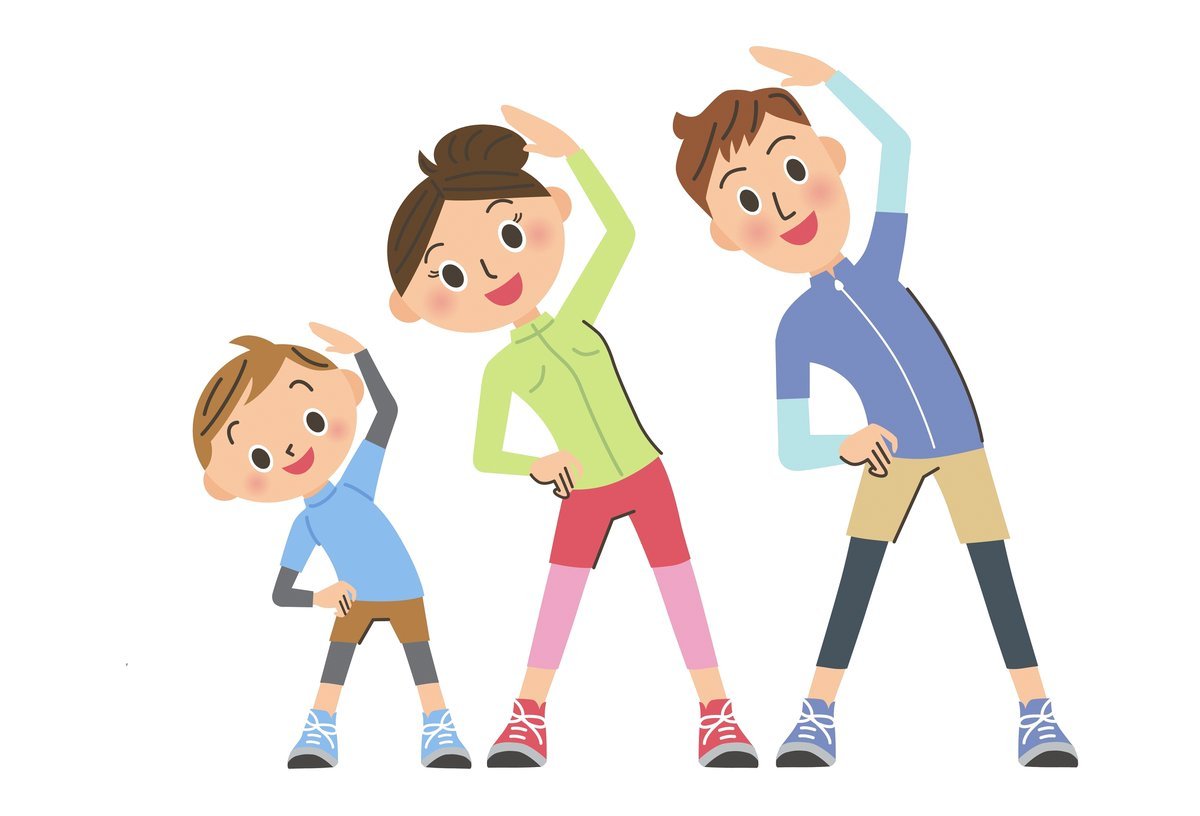 В рамках реализации механизма партнерского взаимодействия, воспитанники совместно с членами своей семьи выполняют по утрам веселые упражнения, подражая повадкам различных животных.  Это способствует развитию умения управлять своими эмоциями, а также умению сотрудничать со взрослыми. Присоединяйтесь, Вам понравится!!!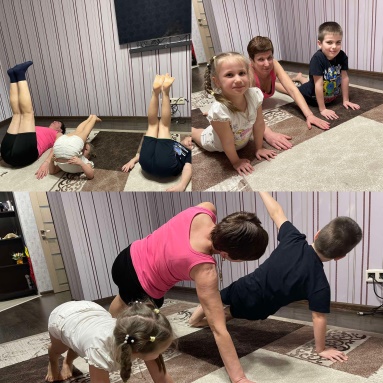 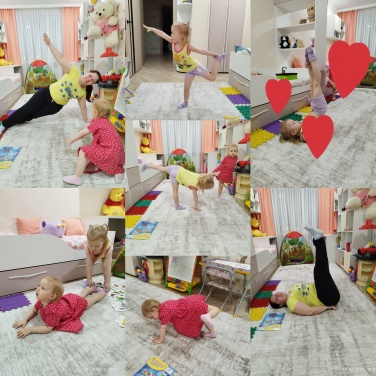 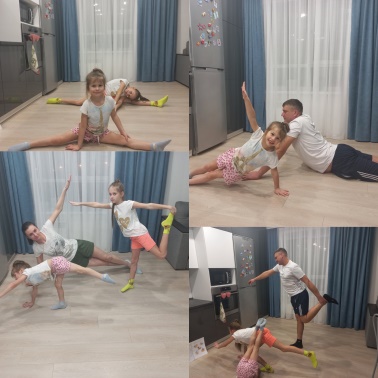 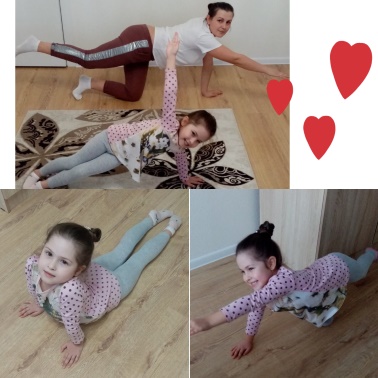 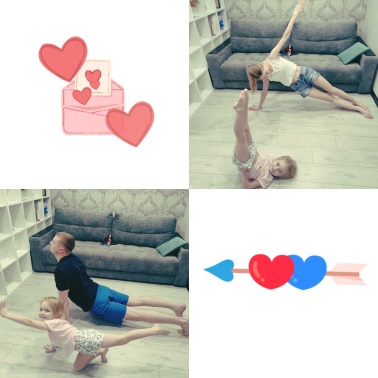 